Министру образования и наукиреспублики АлтайБондаренко Алексею ВикторовичуСтряхилевой Елены Николаевныinfoshkola.es@gmail.ruПрошу предоставить сведения (наименование, фактический адрес и контактные данные) о частных образовательных учреждениях республики Алтай (детские сады и школы) для наполнения информационного сайта инфо-школа.рф о негосударственном образовании в РФ. 15.09.2018 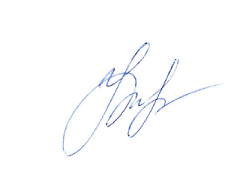 